درس نموذجي مُحوسب في العلومالتعرف على النباتات "للصف الثالث"" إعداد: سخاء قعدان                        بإرشاد: د .عبير عابدأنقر هُنا: لخطة الدرس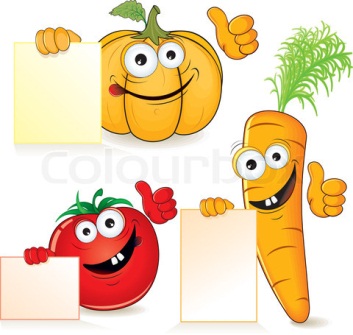 - الافتتاحية (5 دقائق):خلال الافتتاحية سأقوم بمراجعة ما تعلمه الطلاب في الحصة السابقة من خلال الحوار والنقاش بيني وبينهم بواسطة أسئلة متنوعة .- الاستدراج (6 دقائق):الاستدراج لموضوع الحصة سيكون من خلال مقارنة بين الانسان والنبات وسؤالي الذي من خلاله سأبدأ الشرح هو: " إذاً بِنَاءً عَلَى مَا ذَكرنَاهُ هَل النَباتَات تُعتَبَر كَائِنَات حَيَّة، ولِمَاذَا؟"- العرض (15 دقيقة):العرض سيكون من خلال العارضة " كائنات حية في بيئتنا " حيث سيتعرف من خلالها الطلاب على المميزات المشتركة للكائنات الحية ، ومن ثم يستنتجوا ان النباتات هي كائنات حية.     - التطبيق (15 دقيقة):سيقوم الطلاب بتطبيق  ما تعلموه خلال الحصة عن مميزات الكائنات الحية من خلال الفعالية الصفيّة  وهي عمل بمجموعات في الصف حيث سيختار أعضاء المجموعة سوياً كائن حي مُعّين ومن ثم يقوم مندوب من المجوعة ويقف أمام طُلاب صّفه ويقوم بتمثيل الكائن بالحركات (يُمكنه قول كلمتان فقط) وهذا بالاستناد للمعلومات والمميزات للكائنات الحية التي اكتسبوها خلال الحصة وعلى باقي المجموعات محاولة معرفة اسم الكائن الحي الذي اختاروه خلال 5 دقائق وبعد الانتهاء على المجموعة ان تخبر باقي الطلاب ما هي المميزات التي جعلت ما اختاروه يُعتبر كائن حي.    - الاجمال (6 دقائق):         الاجمال للحصة سيكون من خلال سؤال وهو عبارة عن سؤال فيه عدة صور على الطالب أن يختار الكائنات الحيّة من بينها ويقول لماذا اختارها وعند الضغط على الصورة التي يقول عنها الطالب سوف يُشاهد شريحة كُتب عليها ممتازين أو شريحة كُتب عليها حاولوا مرة أخرى.     - الوظيفة البيتية (3 دقائق):        الوظيفة البيتية عبارة عن ورقة عمل سيقوم المعلم بتوزيعها على الطلاب وهي عبارة عن  سؤالان الأول عبارة عن سؤال مفتوح على الطالب الاجابة عليه أمّا الثاني وهي عبارة عن عده صور على الطالب اختيار من منها تحوي كائن حي ولماذا.بالإضافة إلى سؤال الإرتداد الذاتي الذي سوف يبعث الطالب إجابته للمعلم من البريد الالكتروني . ملاحظة: وسيكون الفرض المنزلي أيضاً في العارضة لكي يتسنى لجميع الطلاب رؤيته العارضة شريحة رقم 12.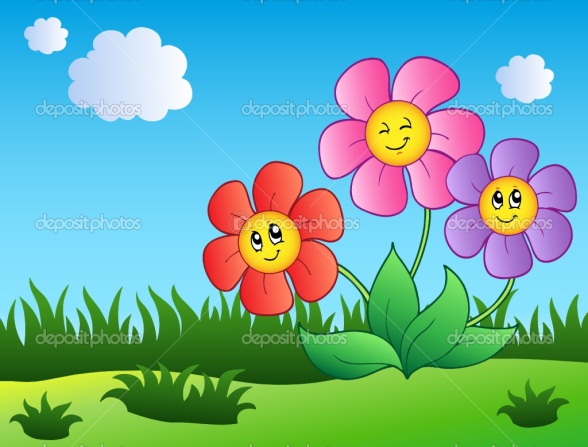 